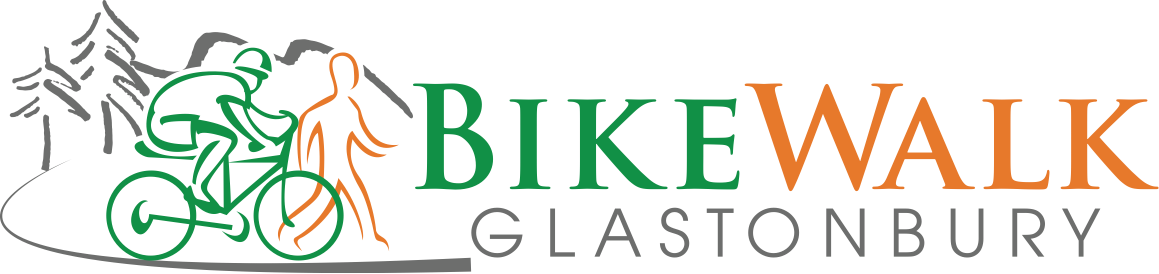 MinutesSept 12, 2016Attendees:Sue SmithRon SmithDeb DauphinaisRob HaleDan SharpRon DegrayJeff SteinEileen BartleyTour of Glastonbury ReviewPleased with the overall event.  150 registrations, great weather, no safety issues, no sag rescues.  Good reviews and great volunteers.  Small bike rodeo participants, but good event.  Rickshaw driver- Dennis-cycled 10 miles! About 30 people from BW CT volunteered.Bike Friendly Community Citizen Article-sign is up!Bike Ped Safety Audi ReviewTop Priority-House Street trail .  Walked from community center to the trail head.  Generally favorable outcome. How to make a Safer route in from of Whole Foods- report dueFarmington Canal Trail Focus Group :Not discussedBike Scavenger Hunt PlansApple Fest Sunday October 16th. BWG to Fund prizes, Police will support the Bike Rodeo.Riverfront Park bike rack- Ray Purtill has not installed.them yet.Dan to follow up.CRCOG bike/ped count- closedTown Committee updatesSome notifications have been issued- other no activityCycling without Age/RickshawsMotorized Issue for use on trails. CT working on defining the regulations.Ron has applied for a Cycling Without Age license and Dennis has been trained as our first pilot.  Also Ron and I are working on details including funding, cooperation with an assisted living facility, insurance, maintenance and will report at our December meeting.Ron was approved as the Cycling Without Age affiliate for Glastonbury.Membership campaign bring in new members.New Member drive. Ideas – Festival in Manchester.  no decisions were made and we will need to discuss further.Listing Glastonbury businesses on our Website.Bike friendly business process a bureaucratic process with no gain. Deb to attend Chamber of Commerce. Bike Advisory Group had discussed developing a Glastonbury-specific program to recognize bike-friendly businesses with a simpler process than the League of American Bicyclists has.  We could then list those businesses on our site.Promoting our bike rack offer for businesses- Deb to assist.Treasurer’s report—RonDonations- matching grants received this month. $9465.64Miscellaneous